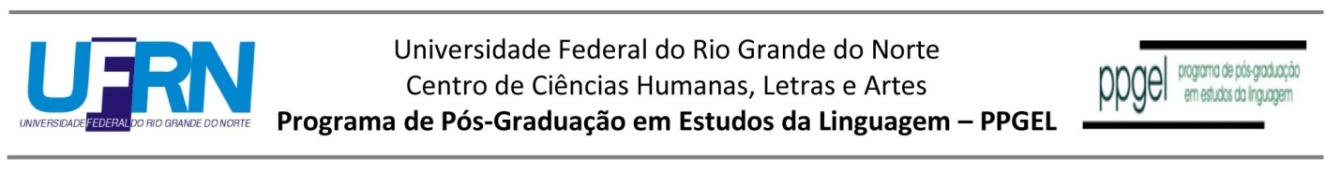 UNIVERSIDADE FEDERAL DO RIO GRANDE DO NORTECENTRO DE CIÊNCIAS HUMANAS, LETRAS E ARTESPROGRAMA DE PÓS-GRADUAÇÃO  DECLARAÇÃOEu, _________________________________________________________________, CPF__________________, declaro, para quaisquer fins, que possuo vínculo empregatício com o(a) ______________________________________________________________________________________________________________________________________________.Natal-RN, _____  de _______ de _________._________________________________________________Assinatura do(a) aluno(a)